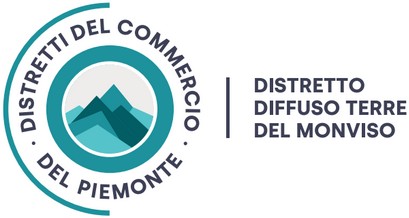 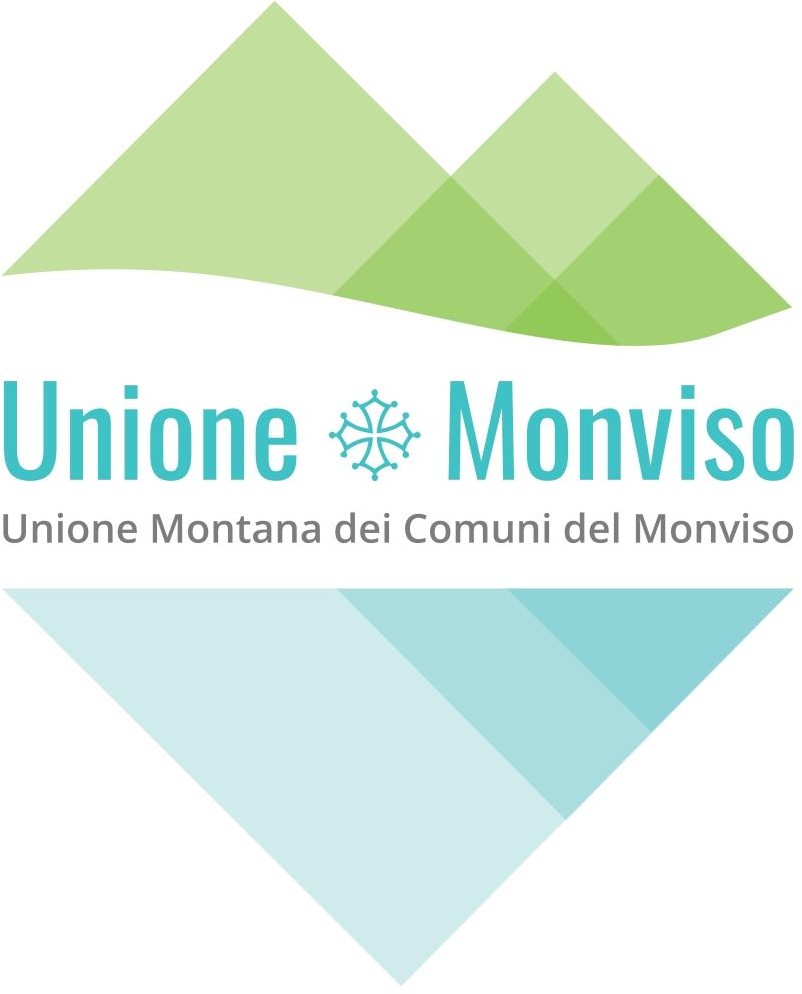 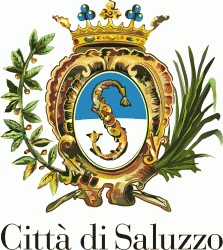 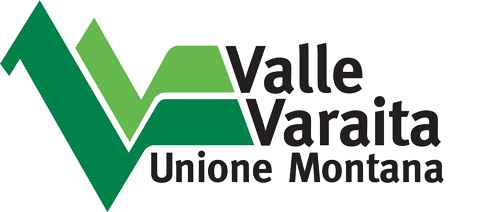 Deliberazione CIPE n. 125 del 23 novembre 2007 -Decreto del Ministro dello Sviluppo Economico del 29 novembre 2021 -Legge regionale 28/1999, articolo 18 ter. Distretto Diffuso del Commercio “Terre del Monviso”BANDO A FAVORE DI IMPRESE DEL COMMERCIO 
CUP E77B22000640002ALLEGATO 2Approvato con Determina n. 418 del 23/12/2023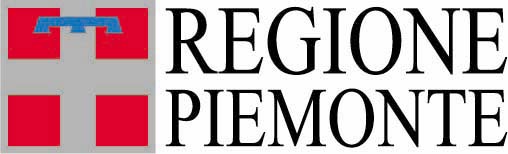 ALLEGATO 2DICHIARAZIONE DI ASSENSO ALLA REALIZZAZIONE DELL’INTERVENTO DA PARTE DEL/I PROPRIETARIO/I DELL’AREA E/O DEI BENI DESTINATARI DEGLI INTERVENTIIl/La   sottoscritto/a   (Cognome   e   nome)   _					_ nato/a a	(prov.	) il	/	/	residentea	 		(prov.	 	)	Via 	N.	, (CAP	),Tel.	Fax	,indirizzo	e-mail	_		,	PEC	 	, codice fiscale  		in relazione alla domanda di contributo a valere sul bando a favore di imprese del commercio del Distretto Diffuso del Commercio Terre del Monviso, presentata dall’impresa	_______in persona del suolegale	rappresentante	Sig.		(1)	nell’ambitodell’immobile ubicato nel Comune di _______________, in Via	N.		, i cui estremi di identificazione catastale sono i seguenti		(2), in qualità di 	 (3) del suddetto immobile, consapevole della responsabilità penale cui può andare incontro in caso di dichiarazioni mendaciDICHIARA1. di concedere il proprio pieno ed incondizionato assenso per la realizzazione del richiamatointervento	promosso	dall’impresa	 	   in	persona	del	suo	legalerappresentante Sig.	_ (1), del quale è a piena e completa conoscenza;Data		Firma	(4)Note:Indicare denominazione e ragione sociale della Impresa proponente la domanda di contributo e nome e cognome del legale rappresentante.Riportare gli estremi catastali identificativi completi dell’immobile o degli immobili oggetto della presente dichiarazione.Proprietario, comproprietario.Accompagnare la dichiarazione con la fotocopia di un documento di identità, in corso di validità, del sottoscrittore.DataVersione23/12/20222.0